Independent StudyStudents undertaking Independent Study must complete this sheet, in consultation with their supervisor(s), and return it by email to: fch@exeter.ac.uk, by the end of Week 4 of Term 1.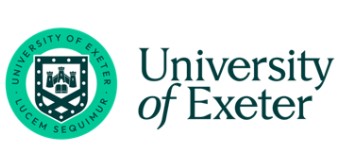 Flexible Combined
Honours DegreeName:Name and departmentof supervisor(s):Brief description of the study area and a working title:Working title: Brief description of the study area and a working title:Working title: Brief description of the study area and a working title:Working title: Brief description of the study area and a working title:Working title: Number of credits (30 or 15):Number of words: (6000 words for 15 credits, 12,000 words for 30 credits)Schedule of meetings between student and supervisor(s):Schedule of meetings between student and supervisor(s):Schedule of meetings between student and supervisor(s):Schedule of meetings between student and supervisor(s):Deadlines for submission of written work (final deadline is the second Tuesday of the summer term but supervisor may set date for other work, e.g. a full proposal, drafts):Will any of the words be replaced by a practical assessment? Yes/NoIf so, how many written words will be submitted?Deadlines for submission of written work (final deadline is the second Tuesday of the summer term but supervisor may set date for other work, e.g. a full proposal, drafts):Will any of the words be replaced by a practical assessment? Yes/NoIf so, how many written words will be submitted?Deadlines for submission of written work (final deadline is the second Tuesday of the summer term but supervisor may set date for other work, e.g. a full proposal, drafts):Will any of the words be replaced by a practical assessment? Yes/NoIf so, how many written words will be submitted?Deadlines for submission of written work (final deadline is the second Tuesday of the summer term but supervisor may set date for other work, e.g. a full proposal, drafts):Will any of the words be replaced by a practical assessment? Yes/NoIf so, how many written words will be submitted?Signature of student & date:Signature of student & date:Signature of supervisor(s) & date:Signature of supervisor(s) & date: